Umhvørvis- og vinnumálaráðið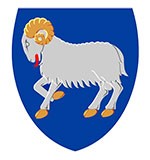 Uppskot tilRíkislógartilmæli um at seta í gildi fyri FøroyarAnordning om ikrafttræden for Færøerne af visse ændringer i lov om midlertidig opholdstilladelse til personer, der er fordrevet fra Ukraine  (Ændring af tidspunkt for Færøernes Landsstyres overtagelse af ansvar og ændring af skæringsdato for udrejse af Ukraine ved meddelelse af opholdstilladelse)Mælt verður ríkismyndugleikunum til at seta í gildi fyri Føroyar niðanfyri standandi uppskot um Anordning om ikrafttræden for Færøerne af visse ændringer i lov om midlertidig opholdstilladelse til personer, der er fordrevet fra Ukraine. I medfør af § 6, stk. 2, i lov nr. 546 af 3. maj 2022 om ændring af lov om midlertidig opholdstilladelse til personer, der er fordrevet fra Ukraine, lov om individuel boligstøtte, lov om børnetilskud og forskudsvis udbetaling af børnebidrag og integrationsloven (Kommunal indkvartering og forplejning og tilpasning af regler på integrationsområdet, børne- og undervisningsområdet, social- og ældreområdet, indenrigs- og boligområdet og sundhedsområdet som følge af modtagelse af personer, der er fordrevet fra Ukraine), og § 6, stk. 2, i lov nr. 831 af 14. juni 2022 om ændring af lov om social pension, lov om højeste, mellemste, forhøjet almindelig og almindelig førtidspension m.v., lov om arbejdsløshedsforsikring m.v. og lov om midlertidig opholdstilladelse til personer, der er fordrevet fra Ukraine (Ingen modregning i social pension og efterløn på arbejdspladser, som varetager opgaver med fordrevne fra Ukraine, og ændring af skæringsdato for udrejse af Ukraine ved meddelelse af opholdstilladelse), bestemmes:§ 1I lov om midlertidig opholdstilladelse til personer, der er fordrevet fra Ukraine, som sat i kraft for Færøerne ved anordning nr. 433 af 8. april 2022, foretages følgende ændringer: 1. I § 1, nr. 1, ændres »den 24. februar 2022« til: »den 1. februar 2022«, og i nr. 2 ændres »er den 24. februar 2022« til: »er den 1. februar 2022«.2. I § 30, stk. 2, 1. pkt., ændres »4 dage fra« til: »4 hverdage efter«.§ 2Anordningen træder i kraft dagen efter dens kundgørelse i Kunngerðablaðið.Kapittul 1. Almennar viðmerkingar1.1. Orsakir til uppskotiðÍ apríl mánaði í ár samtykti Løgtingið ríkislógartilmæli um ígildissetan av anordning om ikrafttræden for Færøerne af lov om midlertidig opholdstilladelse til personer, der er fordrevet fra Ukraine, ella sonevndu Ukraina-lógina. Við Ukraina-lógini varð eitt serstakt heimildargrundarlag fingið til vega fyri at kunna veita persónum, sum eru riknir burtur úr Ukraina eftir, at russiskar herdeildir gjørdu innrás í landið tann 24. februar í ár, møguleika til at fáa eitt fyribils uppihaldsloyvi í Føroyum. Vanligu reglurnar um friðskjól eru annars at finna í útlendingalógini, men hesar vórðu ikki mettar at hóska í sambandi við íkomnu støðuna í Ukraina. Við Ukraina-lógini ber tað til at hjá teimum, sum fáa uppihaldsloyvi eftir lógini, skjótt at fóta sær í einum nýggjum gerandisdegi í Føroyum og sum skjótast at gerast aktivur partur í føroyska samfelagnum. Higartil hava 66 persónar søkt um at fáa fyribils uppihaldsloyvi í Føroyum sambært lógini, og 64 persónar hava fingið fyribils uppihaldsloyvi. Nú nakað er fráliðið, síðan Ukraina-lógin kom í gildi, er tað blivið greitt, at ávísar broytingar eiga at verða gjørdar í lógini. Í Ukraina-lógini, sum er galdandi í Danmark, eru longu gjørdar nakrar broytingar, og mett verður, at tað er viðkomandi at seta nakrar av hesum í gildi í Føroyum. 1.2. Galdandi lóggávaSambært § 1 í Ukraina-lógini kunnu hesir persónsbólkar fáa fyribils uppihaldsloyvi:Útlendingur, ið er ukrainskur ríkisborgari, og sum tann 24. februar 2022 ella seinni fór úr Ukraina, har viðkomandi tá hevði bústað. Útlendingur, ið tann 24. februar 2022 hevði galdandi uppihaldsloyvi sum flótti í Ukraina og tann 24. februar 2022 ella seinni fór úr Ukraina. Útlendingur, sum er ukrainskur ríkisborgari ella tann 24. februar 2022 hevði uppihaldsloyvi sum flótti í Ukraina, um viðkomandi var í Føroyum, ella hevði uppihaldsloyvi í Føroyum tann 24. februar 2022.Sambært § 1, nr. 1 og nr. 2 í lógini er dagfestingin 24. februar 2022 ella seinni avgerandi fyri, um persónurin, sum er farin úr Ukraina, kann fáa uppihaldsloyvi eftir lógini. Harafturat er tað avgerandi fyri at fáa uppihaldsloyvi eftir § 1, nr. 3 í lógini, at talan er um persón, sum var í Føroyum ella hevði uppihaldsloyvi í Føroyum tann 24. februar 2022.   Afturat teimum í § 1 nevndu persónunum kunnu eisini tey fáa uppihaldsloyvi, sum lúka treytirnar um familjusameining í § 2 í uppskotinum. Talan er um:Útlending yvir 18 ár, sum á sama bústaði í hjúnalagi ella í føstum samlívi í longri tíð livir saman við einum útlendingi yvir 18 ár, ið hevur fingið uppihaldsloyvi eftir § 1. Samlív í longri tíð skal vanliga skiljast sum á felags adressu í minsta lagi í uml. 1½ til 2 ár. Harafturat er tað í útgangsstøði ein treyt í sambandi við uppihaldsloyvið, at samlívið heldur fram í Føroyum á sama bústaði.Eitt ógift og ómyndugt barn hjá einum útlendingi, sum hevur fingið uppihaldsloyvi eftir § 1 ella hevur fingið familjusameining eftir § 2.Útlending, sum er nær skyldur við ein útlending, ið hevur fingið uppihaldsloyvi eftir § 1, og útlendingurin innan fráferðina úr Ukraina var í húsarhaldi við viðkomandi, og tað verður mett, at hann hevur uppihildið viðkomandi.Útlending, sum ikki er fevndur av omanfyri nevndu førum, sum býr á sama bústaði sum ein útlendingur, ið hevur fingið uppihaldsloyvi eftir § 1, og at hesi hava eitt familjulív saman, sum eigur at hava eina serliga verju.   Uppihaldsloyvi verður ikki givið eftir ásetingunum í § 2, um krøvini um familjulív saman og um at uppihalda hvørjum øðrum, soleiðis sum hetta er ásett í § 2, stk. 1, nr. 1, 3 og 4, ikki eru lokin tann 24. februar 2022. Umsókn um fyribils uppihaldsloyvi eftir § 1 í lógini skal latast inn, tá umsøkjarin er staddur í Føroyum. Tá umsóknin er latin inn, hevur viðkomandi rætt til at vera í Føroyum, til ein avgerð er tikin í málinum. Harvið hevur viðkomandi eitt fyribils lógligt uppihald í landinum, men viðkomandi hevur ikki rætt til at fara til arbeiðis, undir hægri útbúgving o.a., meðan umsóknin verður viðgjørd. Umsókn um familjusameining eftir § 2 í uppskotinum kann verða latin inn í Føroyum og úr útlandinum.Tað er danska Udlændingestyrelsen, sum tekur avgerð í málum eftir lógini. Í hesum málunum verður dentur lagdur á, at málsviðgerðin av umsóknum skal ganga skjótt soleiðis, at umsøkjararnir fáa uppihaldsloyvi innan stutta tíð og harvið fáa møguleika til skjótast gjørligt at liva eitt so vanligt lív, sum til ber her í landinum. Í hesum liggur, at møguleiki skal vera fyri skjótast gjørligt at fara til arbeiðis, børnini sleppa í skúla, fáa heilsutænastur o.tíl.Í sambandi við, at Ukraina-lógin varð sett í gildi varð ein serskipan gjørd soleiðis, at persónar, sum lata umsókn inn um uppihaldsloyvi í Føroyum eftir lógini, sleppa at verða í landinum, meðan umsóknin verður viðgjørd. Í málum um friðskjól í Føroyum er vanliga mannagongdin annars hon, at umsøkjarar uppihalda sær í flóttafólkadepli í Danmark, meðan umsóknin verður viðgjørd.Eftir Ukraina-lógini kunnu umsøkjararnir verða hýstir undir hóskandi umstøðum í Føroyum, meðan umsóknin verður viðgjørd. Sambært § 14 í lógini skipar Útlendingastovan fyri innivist o.ø. tilboðum fyri tey, sum søkja um uppihaldsloyvi eftir serlógini. Útlendingastovan heldur útreiðslurnar í hesum sambandi, men Udlændingestyrelsen endurrindar samsvarandi vanligu reglunum í útlendingalógini landinum fyri útreiðslurnar. Útlendingastovan hevur í samstarvi við Reyða Kross Føroyar skipað eitt sonevnt móttøkuhús. Móttøkuhúsið skal bert nýtast sum ein fyribils bústaður til umsøkjarar, meðan umsóknin um fyribils uppihaldsloyvi verður viðgjørd, og skal annar bústaður vera tøkur skjótast gjørligt eftir, at umsóknin er gingin á møti. Umsøkjarar, sum búgva í móttøkuhúsinum, fáa lummapening, heilsutænastur o.tíl., og útreiðslurnar ber Udlændingestyrelsen, til umsøkjarin fær játtað uppihaldsloyvi. Sambært § 30, stk. 2 í lógini hevur landsstýrið ábyrgdina av viðurskiftunum við viðkomandi í seinasta lagi 4 dagar eftir, at uppihaldsloyvið er játtað. Í hesum liggur, at viðkomandi persónar innanfyri 4 dagar skulu skrásetast í fólkayvirlitinum, og skulu persónarnir hereftir hava ymiskar tænastur og veitingar frá tí almenna eftir lóggávu á eitt nú almanna-, heilsu- og skúlaøkinum.Útlendingastovan hevur upplýst, at 4 dagar freistin mangan er knøpp, tí innanfyri hesa freistina skal bústaður finnast, allar skrásetingar fáast upp á pláss, so sum í fólkayvirliti og hjá øðrum viðkomandi almennum myndugleikum, hjá peningastovnum o.ø. Útlendingastovan hevur tí skipað tilgongdina at flyta úr móttøkuhúsinum og í annan bústað soleiðis, at Útlendingastovan, tá hetta hevur verið mett neyðugt, hevur givið loyvi til, at persónar kundu hava innivist í móttøkuhúsinum í nakrar fáar dagar afturat teimum 4, sum lógin annars ásetur. Av tí, at føroyskir myndugleikar hava ábyrgdina av persónunum 4 dagar eftir, at uppihaldsloyvið er fingið, er talan um eina útreiðslu, sum føroyskir myndugleikar skulu bera. Útlendingastovan hevur hildið hesar útreiðslurnar av einari játtan á fíggjarlógini, sum Løgtingið játtaði í sambandi við, at Ukraina-lógin varð samtykt, harav partur av játtanini kundi brúkast til at fyriskipa eina smidliga yvirgongd frá móttøkuskipanini út í samfelagið.1.3. Endamálið við uppskotinumNú lógin hevur virkað í eina tíð er tað blivið greitt, at ávísar broytingar eiga at verða gjørdar í lógini.Við hesum uppskotinum verður skotið upp at gera tvinnar broytingar í lógini:Í § 1, nr. 1 og 2, verður dagfestingin 24. februar 2022 broytt til 1. februar 2022. Í § 30, stk. 2, verður 4 dagar freistin broytt til 4 gerandisdagar frá tí, at persónurin hevur fingið uppihaldsloyvi til landsstýrið hevur ábyrgdina av viðkomandi. Viðvíkjandi uppskotinum til broyting í § 1, nr. 1 og 2Skotið verður upp at broyta skeringsdagin í ásetingini soleiðis, at persónar, sum eru fevndir av lógini, kunnu fáa uppihaldsloyvi, um teir eru farnir úr Ukraina tann 1. februar 2022 ella seinni. Endamálið við broytingini er, at persónar, sum t.d. vóru í feriu ella í øðrum styttri uppihaldi í útlandinum, eisini kunnu fáa uppihaldsloyvi eftir lógini. Tað er ásett í § 1, nr. 1 í lógini, at útlendingur, ið er ukrainskur ríkisborgari, og sum tann 24. februar 2022 ella seinni fór úr Ukraina, har viðkomandi tá hevði bústað, kann fáa uppihaldsloyvi. Í viðmerkingunum til ásetingina stendur, at tað er ein treyt, at viðkomandi í fyrsta lagi skal vera farin úr Ukraina tann 24. februar 2022, og at viðkomandi tá hevði bústað í Ukraina.Tað er ásett í § 1, nr. 2 í lógini, at útlendingur, ið tann 24. februar 2022 hevði galdandi uppihaldsloyvi sum flótti í Ukraina og tann 24. februar ella seinni fór úr Ukraina, kann fáa uppihaldsloyvi. Eftir ásetingini kunnu borgarar úr triðjalondum fáa fyribils uppihaldsloyvi í Føroyum, um viðkomandi er farin úr Ukraina í fyrsta lagi tann 24. februar 2022, og viðkomandi tá hevði lógligt uppihald í Ukraina, ið var grundað á reglur um altjóða verju, ið kunnu sammetast við reglurnar í § 7 í útlendingalógini um asyl. Sambært § 1, nr. 3 í lógini kann ein útlendingur, sum er ukrainskur ríkisborgari, ella ein útlendingur, sum tann 24. februar 2022 var viðurkendur sum flótti í Ukraina, fáa uppihaldsloyvi, um viðkomandi var í Føroyum ella hevði uppihaldsloyvi í Føroyum tann 24. februar 2022. Í viðmerkingunum til ásetingina stendur, at endamálið við ásetingini er, at ukrainskir ríkisborgarar ella flóttar, sum vóru í Føroyum tann 24. februar 2022, ikki skulu stillast verri enn ein persónur, sum er farin úr Ukraina tann 24. februar ella seinni.Aftaná gildiskomuna av lógini hevur tað víst seg, at teir persónar, sum orsakað av feriu ella líknandi styttri uppihaldi í útlandinum, tá kríggið breyt út tann 24. februar 2022, ikki lúka treytirnar um at vera farnir úr landinum tann 24. februar 2022 ella seinni, og tí fáa persónarnir noktað uppihaldsloyvi eftir lógini. Mett verður, at skeringsdagurin fyri at vera farin úr Ukraina ikki eigur at vera so knapt tengdur at sjálvum degnum fyri innrásina, tí hetta hevur við sær, at persónar, sum vóru í feriu ella á líknandi styttri uttanlandsferð, tá kríggið brast á, ikki kunnu fáa uppihaldsloyvi eftir lógini.   Tað verður mett, at skeringsdagurin fyri at vera farin úr Ukraina eigur at verða fluttur uml. 3 vikur. Ein feria í útlandinum varir vanliga ikki longur enn hetta, og tað sama ger seg galdandi fyri onnur styttri uppihald í útlandinum. Tí verður skotið upp at broyta skeringsdagin til tann 1. februar 2022. Á tann hátt hava persónar, sum vóru í styttri feriu ella uppihaldi í útlandinum, tá kríggið brast á tann 24. februar 2022, møguleika til at fáa fyribils uppihaldsloyvi sambært lógini. Við at flyta skeringsdagin í § 1, nr. 1 og nr. 2, frá 24. februar 2022 til 1. februar 2022 kunnu eisini persónar, sum eru farnir úr Ukraina innan tann 24. februar 2022, men aftaná 31. januar 2022, fáa fyribils uppihaldsloyvi eftir lógini, tó treytað av, at aðrar treytir í lógini eru loknar. Viðvíkjandi uppskotinum til broyting í § 30, stk. 2Sambært ásetingini í § 30, stk. 2 í lógini hevur landsstýrið ábyrgdina av teimum, ið fáa uppihaldsloyvi sambært lógini, í seinasta lagi 4 dagar eftir, at Udlændingestyrelsen hevur tikið avgerð um at geva uppihaldsloyvi. Skipanin verður umsitin soleiðis, at rennur 4 dagar freistin út í vikuskiftinum ella á einum heiligdegi, so skal landsstýrið yvirtaka ábyrgdina í seinasta lagi á fyrstkomandi gerandisdegi. Dagar í vikuskiftinum og heiligdagar verða taldir við í 4 dagar freistina. Tað merkir t.d., at tá avgerð verður tikin ein fríggjadag, so skulu føroyskir myndugleikar yvirtaka ábyrgdina 4 dagar seinni. Skotið verður nú upp, at ásetingin í § 30, stk. 2, verður broytt soleiðis, at tað verður greitt ásett í lógini, at bert gerandisdagar verða roknaðir upp í 4 dagar freistina.  Tað er umráðandi, at avvarðandi myndugleikar í Føroyum hava stundir til at fyrireika seg til at taka ímóti teimum, sum fáa játtað uppihaldsloyvi, og í tí sambandi skulu flyta út úr móttøkuhúsinum og í annan bústað.Sum lógin er orðað nú kann støðan íkoma, har Udlændingestyrelsen tekur avgerð beint áðrenn eitt vikuskifti ella ein heiligdag, og avvarðandi myndugleikar í Føroyum fáa fráboðan um avgerðina 1-2 dagar áðrenn, at persónurin skal út úr móttøkuhúsinum og flyta í annan bústað. Verður skotbráið so stutt, kann tað gerast torført at fáa øll viðurskifti í rættlag, og tað kann gerast ein óheppin støða bæði fyri myndugleikarnar og fyri persónin. Hóast tað í orðaljóðinum í ásetingini ikki verður lagt upp fyri vikuskiftum og heiligdøgum, hava partarnir higartil verið lagaligir í sambandi við umsitingina av ásetingini um 4 dagar freistina soleiðis, at skipanin hevur verið smidlig fyri persónin, sum skuldi flyta út úr móttøkuhúsinum. Mett verður, at tað eigur at vera staðiliga ásett í ásetingini, at vikuskifti og heiligdagar ikki verða roknað upp í 4 dagar freistina í § 30, stk. 2.Tí verður skotið upp, at ásetingin í § 30, stk. 2, verður broytt soleiðis, at tað verður ásett, at landsstýrið hevur ábyrgdina 4 gerandisdagar eftir, at Udlændingestyrelsen hevur tikið avgerð um at geva uppihaldsloyvi.Hendan broytingin hevur við sær, at tað verður púra greitt, at verður ein avgerð um uppihaldsloyvi tikin t.d. ein týsdag í einari viku, har eingir heiligdagar eru, so hava føroyskir myndugleikar ábyrgd av viðkomandi í seinasta lagi mánadagin eftir. Verður avgerð tikin ein mánadag í einari viku uttan heiligdagar, so hava føroyskir myndugleikar ábyrgdina í seinasta lagi fríggjadagin í somu viku.  Galdandi skipan, har ábyrgdin ikki kann fara frá donskum myndugleikum til føroyskar myndugleikar í einum vikuskifti ella á einum heiligdegi, heldur fram.At freistin verður broytt til 4 gerandisdagar hjálpir upp á tilgongdina, tá persónarnir skulu flyta úr móttøkuhúsinum, men tað fara framvegis at vera avbjóðingar í einstøkum málum við at fáa øll viðurskifti upp á pláss innan hendan freistin rennur út. Av tí, at Útlendingastovan, eins og greitt frá omanfyri, hevur møguleika til at hýsa fólki í móttøkuhúsinum í nakrar dagar útyvir 4 dagar freistina og bera útreiðslur í hesum sambandi, hongur skipanin saman, hóast stuttu freistina frá tí, at uppihaldsloyvi er fingið til føroyskir myndugleikar eiga ábyrgdina av persóninum. Størsta avbjóðingin er at finna hóskandi bústaðir.1.4. Samandráttur av nýskipanini við uppskotinumÍ uppskotinum verður lagt upp til at gera tvær broytingar í lógini. Talan er um at gera broytingar í lógarinnar § 1, nr. 1 og nr. 2 og í § 30, stk. 2.Tað er ásett í § 1, nr. 1 og nr. 2 í lógini, at tað er ein treyt fyri at fáa uppihaldsloyvi eftir lógini, at viðkomandi tann 24. februar 2022 ella seinni fór úr Ukraina. Skotið verður upp at broyta skeringsdagin í § 1, nr. 1 og nr. 2 soleiðis, at persónar, sum eru fevndir av lógini, kunnu fáa uppihaldsloyvi, um teir eru farnir úr Ukraina tann 1. februar 2022 ella seinni. Endamálið við broytingini er, at persónar, sum t.d. vóru í feriu ella á øðrum styttri uppihaldi í útlandinum, eisini hava møguleika til at fáa uppihaldsloyvi eftir lógini. Tey, sum søkja um uppihaldsloyvi eftir lógini, verða í tíðarskeiðinum, meðan umsóknin verður viðgjørd, hýst í einum móttøkuhúsi í Føroyum. Í tíðarskeiðinum, meðan umsóknin verður viðgjørd, hevur Udlændingstyrelsen ábyrgdina av at bera útreiðslurnar fyri kost og logi o.a. útreiðslur. Tá umsóknin er gingin á møti, skulu føroyskir myndugleikar sambært § 30, stk. 2 í lógini innan eina 4 dagar freist taka yvir ábyrgdina. Skotið verður upp at broyta ásetingina í § 30, stk. 2 soleiðis, at tað verður staðiliga ásett, at landsstýrið hevur ábyrgdina 4 gerandisdagar eftir, at Udlændingestyrelsen hevur tikið avgerð um at geva uppihaldsloyvi. Við broytingini verður tað greitt ásett, at vikuskifti og heiligdagar ikki verða roknað upp í 4 dagar freistina í § 30, stk. 2. 1.5. Ummæli og ummælisskjalUppskotið hevur verið til ummælis hjá ...........Ummælini verða løgd við sum fylgiskjal til lógaruppskotið. Hvørt ummæli skal í skjal fyri seg, og skjalið skal vera í PDF-sniði.(Sí nr. 1.2.1.6. í rundskrivinum um lógarsmíð).Kapittul 2. Avleiðingarnar av uppskotinum2.1. Fíggjarligar avleiðingar fyri land og kommunurUppskotið hevur fíggjarligar avleiðingar, tí fleiri fara at fáa møguleika at fáa fyribils uppihaldsloyvi í Føroyum. Tað ber ikki til at gera upp fíggjarligu avleiðingarnar av hesum, tí fíggjarligar avleiðingar eru treytaðar av viðurskiftunum hjá ávísu persónunum, sum fær uppihaldsloyvi, heruppií tær tænastur og veitingar, sum persónurin skal hava frá tí almenna, og um persónurin fer til arbeiðis ella ikki. 2.2. Umsitingarligar avleiðingar fyri land og kommunurUppskotið hevur umsitingarligar avleiðingar fyri land og kommunur. Víst verður til viðmerkingina í kap. 2.1. At fleiri kunnu fáa uppihaldsloyvi kann hava við sær størri umsitingarligar byrðar, men hvussu stór byrðan verður ber ikki til at gera upp frammanundan. Mett verður ikki, at umsitingarligu avleiðingarnar av hesum uppskotinum verða stórar, men at tær kunnu klárast innanfyri verandi karmar.At ásetingin í § 30, stk. 2 verður broytt, hevur umsitingarligar avleiðingar fyri stovnar hjá landinum, heruppií Útlendingastovuna og Almannaverkið, tí stovnarnir fáa longri skotbrá til at fyrireika tilgongdina frá móttøkuhúsinum og út í samfelagið. Uppskotið hevur ikki við sær, at umsitingarligar eindir skulu víðkast ella nýggjar setast á stovn. Men uppskotið hevur heldur ikki við sær sparingar ella minkingar av umsitingarligum eindum o.tíl.2.3. Avleiðingar fyri vinnunaUppskotið hevur ongar fíggjarligar ella umsitingarligar avleiðingar fyri vinnuna. 2.4. Avleiðingar fyri umhvørviðUppskotið hevur ongar avleiðingarfyri umhvørvið. 2.5. Avleiðingar fyri serstøk øki í landinumUppskotið hevur ongar fíggjarligar, umsitingarligar, umhvørvisligar ella sosialar avleiðingar fyri eitt ávíst øki í landinum. 2.6. Avleiðingar fyri ávísar samfelagsbólkar ella felagsskapirUppskotið hevur ongar avleiðingar fyri ávísar samfelagsbólkar ella felagsskapir t.d. sosialar avleiðingar ella aðrar avleiðingar. 2.7. Millumtjóðasáttmálar á økinumUppskotið viðvíkur ikki bindingum í millumtjóðasáttmála, sum Føroyar hava skyldu at fylgja. 2.8. Tvørgangandi millumtjóðasáttmálarUppskotið viðvíkur ikki bindingum í tvørgangandi millumtjóðasáttmála, sum Føroyar hava skyldu at fylgja. Føroyar hava skyldu til at fylgja:1)	HoyvíkssáttmálinMett verður ikki, at Hoyvíkssáttmálin hevur týdning fyri uppskotið. 2)	Evropeiski mannarættindasáttmálin, EMRSSáttmálin varð settur í gildi fyri Føroyar sum lóg tann 1. mai 2000 við Anordning nr. 136 af 25. februar 2000 om ikrafttræden for Færøerne af lov om den europæiske menneskerettighedskonvention. Uppskotið er ikki í ósamsvari við ásetingarnar í Europeiska mannarættindasáttmálanum. 3)	Sáttmáli Sameindu Tjóða um rættindi hjá einstaklingum, ið bera brekSáttmálin er ikki settur í gildi í Føroyum sum lóg, men sum altjóða sáttmáli. Løgtingið viðgjørdi sáttmálan í løgtingsmáli nr. 162/2008 og nr. 163/2008, og tann 13. mai 2009 varð sáttmálin góðkendur av Løgtinginum. Sáttmálin fekk gildi fyri Danmark og harvið eisini fyri Føroyar tann 23. august 2009.Uppskotið er ikki í ósamsvari við sáttmálan.2.9. MarkaforðingarOngar kendar markaforðingar eru á økinum. 2.10. Revsing, fyrisitingarligar sektir, pantiheimildir ella onnur størri inntrivUppskotið hevur ikki ásetingar um revsing, fyrisitingarligar sektir ella pantiheimildir, og ger heldur ikki onnur størri inntriv í rættindi hjá fólki. 2.11. Skattir og avgjøldUppskotið áleggur, broytir ella avtekur ikki skattir og avgjøld.2.12. GjøldUppskotið hevur ikki ásetingar um gjøld. 2.13. Áleggur lógaruppskotið likamligum ella løgfrøðiligum persónum skyldur?Uppskotið áleggur ikki skyldur á likamligar ella løgfrøðiligar persónar, so sum upplýsingarskyldu, skrásetingarskyldu ella t.d. krøv um loyvi.2.14. Leggur lógaruppskotið heimildir til landsstýrismannin, ein stovn undir landsstýrinum ella til kommunur?Uppskotið leggur ikki heimildir til landsstýrismannin, ein stovn undir landsstýrinum ella til kommunur. 2.15. Gevur lógaruppskotið almennum myndugleikum atgongd til privata ogn?Uppskotið gevur ikki almennum myndugleikum atgongd til privata ogn uttan rættarúrskurð. 2.16. Hevur lógaruppskotið aðrar avleiðingar?Uppskotið hevur ikki aðrar avleiðingar enn tær, sum eru nevndar omanfyri. 2.17. Talvan: Yvirlit yvir avleiðingarnar av lógaruppskotinumKapittul 3. Serligar viðmerkingar3.1. Viðmerkingar til ta einstøku greinina§ 1Til § 1, nr. 1Víst verður til serligu viðmerkingarnar til § 4, nr. 1 í lovforslag nr. L 203 af 23. maj 2022.Til § 1, nr. 2Víst verður til serligu viðmerkingarnar til § 1, nr. 2 í lovforslag nr. L 169 af 25. april 2022.  § 2Áseting um gildiskomu. Ásett er, at fyriskipanin kemur í gildi dagin eftir, at hon er kunngjørd í Kunngerðablaðnum.Umhvørvis- og vinnumálaráðið, dagfesting.Magnus Rasmussenlandsstýrismaður/ Herálvur JoensenYvirlit yvir fylgiskjøl:Fylgiskjal 1: JavnteksturFylgiskjal 2: ResuméDagfesting: 4. oktober 2022Mál nr.:22/15167Málsviðgjørt:ABDEftirkannað:Lógartænastandagfestir Fyri landið ella landsmyndug-leikarFyri kommunalar myndugleikarFyri pláss ella øki í landinumFyri ávísar samfelags-bólkar ella felagsskapirFyri vinnunaFíggjarligar ella búskaparligar avleiðingarJaNeiNeiNeiNeiUmsitingarligar avleiðingarJaNeiNeiNeiNeiUmhvørvisligar avleiðingarNeiNeiNeiNeiNeiAvleiðingar í mun til altjóða avtalur og reglurNeiNeiNeiNeiNeiSosialar avleiðingarNeiNei